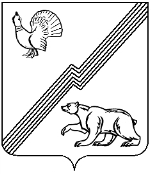 ДУМА ГОРОДА ЮГОРСКАХанты-Мансийского автономного округа-Югры	РЕШЕНИЕ	от  27 февраля 2018 года                                                                                                                  № 9О деятельности народной дружины города Югорска за 2017 год	Рассмотрев информацию, подготовленную администрацией города Югорска,ДУМА ГОРОДА ЮГОРСКА РЕШИЛА:1. Принять к сведению информацию о деятельности народной дружины города Югорска за 2017 год (приложение).2. Настоящее решение вступает в силу после его подписания.Председатель Думы города Югорска                                                                           В.А. Климин«27» февраля 2018 года             (дата подписания)Приложение к решению Думы города Югорска от 27 февраля 2018 года № 9Доклад о деятельности народной дружины города Югорска за 2017 Добровольная народная дружина (ДНД) – общественная организация граждан, создаваемая в целях вовлечения населения в дело охраны общественного порядка.Возникшие ДНД в 1959 год из-за отсутствия финансирования в 1992 году, получили серьезный удар, и произошел заметный спад в ее деятельности.Проблемой в работе ДНД на то время являлось отсутствие законодательного урегулирования отдельных вопросов на Федеральном и региональных уровнях, так как небыли определены многие правовые аспекты в деятельности ДНД, а именно: за счет каких источников должно производиться возмещение вреда, причиненного жизни и (или) здоровью члена ДНД, страхование дружинников, оплата пособия по временной нетрудоспособности, наступившей вследствие выполнения членом ДНД обязанностей по охране общественного порядка, гарантия предоставления дополнительного оплачиваемого отпуска членам ДНД, не зависимо от того, работает он бюджетной или иной сфере и т.п.В целом общественная деятельность граждан г.Югорска по оказанию содействия правоохранительным органам в том или ином виде осуществляется с 2003 года. В рамках муниципальных правовых актов существовали такие формы поддержки деятельности народной дружины как дополнительные дни к отпуску, выплата материального стимулирования, обеспечение дружинников форменной одеждой. В апреле 2014 года вступил в силу Федеральный закон №44-ФЗ от 2 апреля 2014 года "Об участии граждан в охране общественного порядка", главным нововведением которого стало возрождение добровольных народных дружин на территории России.В городе Югорске в целях реализации Федерального закона от 02.04.2014 № 44-ФЗ «Об участии граждан в охране общественного порядка», Закона Ханты-Мансийского автономного округа-Югры отр 19 ноября 2014 года № 95-оз «О регулировании отдельных вопросов участия граждан в охране общественного порядка в Ханты-Мансийском автономном округе-Югре», по инициативе граждан города Югорска с уведомлением муниципального образования создана общественная организации Народная дружина города Югорска (далее-НД), 11 декабря 2014 года внесена в региональный реестр народных дружин и общественных объединений правоохранительной направленности. В ноябре 2014 года по решению Думы города установила границы территории города, на которой может быть создана и функционировать народная дружина.На основании постановления главы администрации города Югорска создан штаб по вопросам взаимодействия и координации деятельности народной дружины, в состав штаба входят сотрудники администрации и отдела министерства внутренних дел города Югорска (постановление администрации города Югорска от 06.04.2015 № 1753). Постановлением главы администрации города от 08 апреля 2015 № 1784 «О материальном стимулировании членов народной дружины города Югорска» (с изменениями от 24 апреля 2017 № 896) утверждено положение о материальном стимулировании членов НД, в котором определены порядок и размер денежного поощрения дружинников.Добровольные формирования населения по охране общественного порядка выполняют свои задачи во взаимодействии с ОМВД России по г. Югорску, администрацией города, организациями, учреждениями и предприятиями, находящимися на территории города Югорска.Численность членов ДНД законодательством напрямую не регламентирована, и регулируется исходя из количества, необходимого для обеспечения помощи ОМВД при проведении наиболее массовых общегородских мероприятий.Согласно проведенного анализа, в среднем  на охрану общественного порядка задействуются от 50 до 70 ЧНД, поэтому число дружинников с 2015 года увеличилось и составило на январь 2018 года 73 человека, из них 38 мужчин, 35 женщин. В 2017 году обновился список членов народной дружины, в который зачислены казаки общественной организации «Станица Югорская» в количестве 7 человекСредний возраст членов дружины составляет 40 лет, все члены дружины трудятся в предприятиях и организациях нашего города (образовательные учреждения, учреждения здравоохранения, муниципальные бюджетные учреждения, градообразующее предприятие), руководители с пониманием относятся к участию в охране общественного порядка своих работников. Активно задействуется и молодежь города, так в период с 2015 по 2017 год в дружину вступили 9 студентов и 5 преподавателей Югорского политехнического колледжа которые на регулярной основе участвуют в охране общественного порядка в составе НД.Помощь в охране общественного порядка оказывают Югорский отряд охраны и частные охранные предприятия. Все члены народной дружины обеспечены удостоверениями НД, жилетами, нарукавными повязками, а также все ЧНД застрахованы от несчастных случаев во время участия в охране общественного порядка. В настоящее время сформировался костяк НД, это те дружинники, на которых всегда можно положиться. Дежурство НД осуществляется в среднем 2 раза в неделю, члены НД не только патрулируют улицы, но и помогают по направлению деятельности инспекторов по делам несовершеннолетних, по линии экономической безопасности, по линии незаконного оборота наркотиков и государственной автоинспекции. Основная задача народной дружины города – это профилактика правонарушений. Координацию взаимодействия народной дружины города с правоохранительными органами и городскими организациями осуществляет управление внутренней политики и общественных связей администрации города Югорска, командиром народной дружины является эксперт управления Байрамгулов Алик Раильевич. Выход на дежурство ЧНД основывается на полном взаимодействии с полицией, время дежурства дружинников составляет 3 часа в сутки. Перед каждым выходом сотрудник полиции и командир НД проводят обязательный инструктаж по личной безопасности дружинников, составляется план - расстановка. На дежурство дружинники выходят только с сотрудником полиции и в сигнальных жилетах. Дружинников записывают в постовую ведомость выхода нарядов и в журнале регистрации инструктажей. Перед выходом на дежурство большой группы дружинников (при проведении культурно - массовых мероприятий) инструктаж проводит непосредственно начальник полиции. За 12 месяцев 2017 года члены НД участвовали в 180 профилактических мероприятиях (АППГ-176), отработали 2607 человеко-часов, что составило 869 выходов (АППГ-1932) человеко-часов, что составило 644 выходов, оказали содействие в выявлении 35 преступлений (АППГ-7) преступлений (нанесение телесных повреждений, хранение, сбыт наркотических веществ, кража чужого имущества), члены народной дружины при выявлении преступлений выступали в качестве свидетелей, понятых. С участием членов народной дружины выявлено 506 административных правонарушений (АППГ- 393), (нахождение лиц в состоянии алкогольного опьянения в общественном месте, курение в общественных местах, распитие алкогольных напитков гражданами в общественных местах). Как положительное надо отметить, что в тех местах города Югорска, где проходило совместное патрулирование сотрудников полиции и ЧНД, преступлений не зарегистрировано.В 2017 году дружинники приняли участие в оперативно-профилактических мероприятиях ОМВД России по городу Югорску: «Здоровье», «Улица», «Подросток», «Правопорядок», «Нелегальный мигрант», «Ночной дозор», «Сумерки».Участвовали в охране общественного порядка во всех общегородских мероприятиях новогодних праздниках, «Крещение», «Масленица», «Проводы зимы», «Воскресение Христово», «Вороний день», «День весны и труда», «Городская эстафета», «День Победы», «Пасха-Красная», «Театральная весна», «Югорский звонок», «День защиты детей», «Фестиваль русской культуры», «Сабантуй», «День России», «Славянский хоровод», «День знаний», «День города». За хорошие показатели на протяжении многих в 2017 году 5 членов народной дружины награждены юбилейной медалью 20 лет образования ОМВД России по городу Югорску, 16 дружинников поощрены Благодарственным письмом начальника ОМВД России по городу Югорску, 4 дружинника награждены ценными подарками и Благодарственным письмом председателя территориальной комиссии по делам несовершеннолетних и защите их прав, 3 дружинника награждены Благодарственным письмом председателя комиссии по профилактике правонарушений города Югорска, 28 членам народной дружины, по месту работы предоставлены 3 дня дополнительного оплачиваемого отпуска. Руководителям предприятий и учреждений направлено 23 благодарственные письма о поощрении работников, принимавших участие в охране общественного порядка от начальника ОМВД России по городу Югорску.Награждены юбилейной медалью 20 лет образования ОМВД России по городу Югорску:Благодарственным письмом председателя территориальной комиссии по делам несовершеннолетних и защите их прав:Благодарственным письмом начальника ОМВД России по городу Югорску, в связи с празднованием 72-й годовщины Победы в ВОВ:Благодарственным письмом начальника ОМВД России по городу Югорску, по итогам работы за 2017 год:Благодарственным письмом председателя комиссии по профилактике правонарушений города Югорска:Деятельность народной дружины города Югорска финансируется в рамках муниципальной программы «Профилактика правонарушений, противодействия коррупции и незаконному обороту наркотиков в городе Югорске на 2014-2020 годы.Финансовое обеспечение программного мероприятия «Создание условий деятельности народной дружины на территории города Югорска» в 2017 году осуществлялось в рамках софинансирования за счет средств бюджета Ханты-Мансийского автономного округа-Югры и бюджета города Югорска. Система материального стимулирования ЧНД предусматривает ежеквартальные выплаты по итогам работы, решение о выплате денежного поощрения принимается на основании рекомендации Штаба по вопросам взаимодействия и координации деятельности НД города Югорска при достижении ЧНД следующих показателей:- выход на дежурство 10 и более раз в течении квартала по 3 часа;- участие в охране общественного порядка при проведении культурно-массовых, праздничных, спортивных мероприятий, проводимых в городе Югорске;- участие в профилактических мероприятиях по охране общественного порядка, проводимых ОМВД России по г. Югорску. В 2017 году 33 члена народной дружины города получили денежное вознаграждение за активное участие в ООП на общую сумму 113 784,0 рубля. В мае заключен договор о страховании 73 членов народной дружины от несчастных случаев на общую сумму 4 380,0 рубля. В сентябре заключен договор по изготовлению надписей на жилеты членов народной дружины на общую сумму 1 873,0 рубля. Всего освоено 120 037,0 рубля. В 2018 году планируется израсходовать на деятельность НД 155,7 тысяч рублей, из них из бюджета округа – 109,0 тысяч рублей, из местного бюджета 46,7 тысяч рублей на следующие цели: - материальное стимулирование народных дружинников;- личное страхование народных дружинников;- приобретение (изготовление) форменной одежды, отличительной символики, удостоверений народных дружинников.На сайте администрации города функционирует раздел «Народная дружина города Югорска», на котором размещен и периодически обновляется соответствующий информационно-справочный материал: контактная информация о командире народной дружины, условия приема в народную дружину, результаты работы и формы стимулирования народных дружинников.В целом народная дружина по охране общественного порядка успешно выполняют свои задачи во взаимодействии с ОМВД России по г. Югорску, администрацией города, организациями, учреждениями и предприятиями, находящимися на территории города Югорска.Ф.И.О.Участие в ООП1.Харьковский Николай БорисовичС 2010 года принимают активное участие в охране общественного порядка на территории города Югорска2.Лукьяненко Татьяна МарковнаС 2010 года принимают активное участие в охране общественного порядка на территории города Югорска3.Сонина Людмила МихайловнаС 2010 года принимают активное участие в охране общественного порядка на территории города Югорска4.Броваренко Нина НиколаевнаС 2010 года принимают активное участие в охране общественного порядка на территории города Югорска5.Симонова Оксана МелсовнаС 2010 года принимают активное участие в охране общественного порядка на территории города ЮгорскаФ.И.О.Участие в ООП1.Пролеев Алексей Анатольевич Участвовал в 12 мероприятиях по ООП, оказал содействие в выявлении 4 правонарушений.2.Шаяхметова Руфина АйзатовнаУчаствовала в 14 мероприятиях по ООП, оказала содействие в выявлении 3 правонарушений.3.Лукин Андрей АнатольевичУчаствовал в 11 мероприятиях по ООП, оказал содействие в выявлении 4 правонарушений.4.Хакимова Гульнара ТагалимовнаУчаствовала в 18 мероприятиях по ООП, оказала содействие в выявлении 2 правонарушений.Ф.И.О.Участие в ООП1.Смолин Роман КонстантиновичУчаствовал в 13 мероприятиях по ООП, оказал содействие в выявлении 7 правонарушений и 1 преступлении.2.Фоминых Ольга СергеевнаУчаствовала в 30 мероприятиях по ООП, оказала содействие в выявлении 7 правонарушений.3.Байрамгулова Насима РаиловнаУчаствовала в 16 мероприятиях по ООП, оказала содействие в выявлении 8 правонарушений.4.Смердев Евгений ВладимировичУчаствовал в 26 мероприятиях по ООП, оказал содействие в выявлении 11 правонарушений и 1 преступлении.5.Хакимов Анис ХамисовичУчаствовал в 15 мероприятиях по ООП, оказал содействие в выявлении 11 правонарушений и 1 преступление.6.Гордеев Евгений ВикторовичУчаствовал в 13 мероприятиях по ООП, оказал содействие в выявлении 8 правонарушений и 1 преступлении.Ф.И.О.Участие в ООП1.Зыкова Наталья ИвановнаУчаствовала в 53 мероприятиях по ООП, оказал содействие в выявлении 9 правонарушений и 4 преступлениях.2.Сосновская Наталья АнатольевнаУчаствовала в 37 мероприятиях по ООП, оказала содействие в выявлении 7 правонарушений и 1 преступлении.3.Гордеев Евгений ВикторовичУчаствовал в 15 мероприятиях по ООП, оказал содействие в выявлении 7 правонарушений и 1 преступлении.4.Реул Сергей НиколаевичУчаствовал в 24 мероприятиях по ООП, оказал содействие в выявлении 6 правонарушений.5.Смолин Роман КонстантиновичУчаствовал в 19 мероприятиях по ООП, оказал содействие в выявлении 17 правонарушений и 2 преступлениях.6.Демина Алена АнатольевнаУчаствовала в 56 мероприятиях по ООП, оказал содействие в выявлении 17 правонарушений и 1 преступлении.7.Логинова Наталья ВладимировнаУчаствовала в 52 мероприятиях по ООП, оказал содействие в выявлении 13 правонарушений и 1 преступлении.8.Шредер Татьяна АртуровнаУчаствовала в 18 мероприятиях по ООП, оказал содействие в выявлении 3 правонарушений.9.Долговых Андрей МихайловичУчаствовал в 63 мероприятиях по ООП, оказал содействие в выявлении 18 правонарушений и 7 преступлениях.10.Цыкалова Елена НиколаевнаУчаствовала в 35 мероприятиях по ООП, оказал содействие в выявлении 5 правонарушений.Ф.И.О.Участие в ООП1.Харьковский Николай БорисовичУчаствовал 42 мероприятиях по ООП, оказал содействие в выявлении 13 правонарушений и 5 преступлениях.2.Лукьяненко Татьяна МарковнаУчаствовала 32 мероприятиях по ООП, оказала содействие в выявлении 9 правонарушений и 2 преступлениях.3.Смердев Евгений ВладимировичУчаствовал 26 мероприятиях по ООП, оказал содействие в выявлении 11 правонарушений и 1 преступлении.